日本放射線影響学会・学会通信担当より「学会誌Journal of Radiation Research福島特集号出版」につきお知らせします。（発信者：オックスフォード大学出版局）***************************************************************************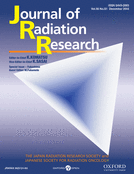 学会誌Journal of Radiation Researchの福島特集号が1月に出版されました。完全オープンアクセスジャーナルですので、全ての論文を無料でお読みいただけます。以下に目次を掲載致しますので、ぜひご一読ください。PrefaceThe First Critical Workshop on the Effect of the Fukushima Daiichi Nuclear Power Plant Accident on the Ecosystem and on HumansManabu Fukumoto and Tetsuji Imanakahttp://jrr.oxfordjournals.org/content/56/suppl_1/i1.extractSpecial Issue – FukushimaIngestional and transgenerational effects of the Fukushima nuclear accident on the pale grass blue butterflyWataru Taira, Atsuki Hiyama, Chiyo Nohara, Ko Sakauchi, and Joji M. Otakihttp://jrr.oxfordjournals.org/content/56/suppl_1/i2.abstractInfluences of radiation on carp from farm ponds in FukushimaYuzuru Suzukihttp://jrr.oxfordjournals.org/content/56/suppl_1/i19.abstractMonitoring free-living Japanese Bush Warblers (Cettia diphone) in a most highly radiocontaminated area of Fukushima Prefecture, JapanKen Ishida, Keitaro Tanoi, and Tomoko M. Nakanishihttp://jrr.oxfordjournals.org/content/56/suppl_1/i24.abstractFukushima simulation experiment: assessing the effects of chronic low-dose-rate internal 137Cs radiation exposure on litter size, sex ratio, and biokinetics in miceHiroo Nakajima, Yoshiaki Yamaguchi, Takashi Yoshimura, Manabu Fukumoto, and Takeshi Todohttp://jrr.oxfordjournals.org/content/56/suppl_1/i29.abstractA comprehensive dose evaluation project concerning animals affected by the Fukushima Daiichi Nuclear Power Plant accident: its set-up and progressShintaro Takahashi, Kazuya Inoue, Masatoshi Suzuki, Yusuke Urushihara, Yoshikazu Kuwahara, Gohei Hayashi, Soichiro Shiga, Motoi Fukumoto, Yasushi Kino, Tsutomu Sekine, Yasuyuki Abe, Tomokazu Fukuda, Emiko Isogai, Hideaki Yamashiro, and Manabu Fukumotohttp://jrr.oxfordjournals.org/content/56/suppl_1/i36.abstractElectron probe X-ray microanalysis of boar and inobuta testes after the Fukushima accidentHideaki Yamashiro, Yasuyuki Abe, Gohei Hayashi, Yusuke Urushihara, Yoshikazu Kuwahara, Masatoshi Suzuki, Jin Kobayashi, Yasuyuki Kino, Tomokazu Fukuda, Bin Tong, Sachio Takino, Yukou Sugano, Satoshi Sugimura, Takahisa Yamada, Emiko Isogai, and Manabu Fukumotohttp://jrr.oxfordjournals.org/content/56/suppl_1/i42.abstractMapping of the cumulative β-ray dose on the ground surface surrounding the Fukushima areaSatoru Endo, Tsuyoshi Kajimoto, Kenichi Tanaka, Thanh T. Nguyen, Gohei Hayashi, and Tetsuji Imanakahttp://jrr.oxfordjournals.org/content/56/suppl_1/i48.abstractComparison of the accident process, radioactivity release and ground contamination between Chernobyl and Fukushima-1Tetsuji Imanaka, Gohei Hayashi, and Satoru Endohttp://jrr.oxfordjournals.org/content/56/suppl_1/i56.abstractHereditary effects of radioactive fallout on gall-forming aphids and the subsequent recovery process near the Fukushima Daiichi Nuclear Power PlantShin-ichi Akimotohttp://jrr.oxfordjournals.org/content/56/suppl_1/i62.extractMonitoring of avian productivity and tail feathersKiyoaki Ozaki and Noboru Nakamurahttp://jrr.oxfordjournals.org/content/56/suppl_1/i63.extract特集号全体へのリンクはこちらです。http://jrr.oxfordjournals.org/content/56/suppl_1.tocよろしくお願いいたします。***************************************************************************